SEMANA DEL  10 al 14 de agosto.Lunes 10 de agosto. Lengua.Hoy vamos a crear una fábula con el animal que elegiste para eso te podes ayudar con lo siguiente:Recuerda que al igual que los cuentos y las leyendas, las fábulas deben tener un inicio, un desarrollo y un desenlace.La fábula siempre debe tener una moraleja.Recordá que en la fábula siempre los animales hablan, también debes pensar en las características de los animales que vas a elegir. (por ejemplo el zorro es astuto, el león es feroz, la chita es rápida).Pensá en un problema y dónde sucederá el relato.(puede ser real o imaginario).Martes 11 de agosto.Seguimos leyendo el bosque no se vende, XI , XII.1.- A la mamá de Lucio le importa mucho la agenda y la hora, vos; ¿tenés una agenda? ¿Sabés ver la hora? Elegí un día de la semana y escribí las actividades que haces en la hora que señales. Ejemplo:8.00: despierto y me lavo los dientes.8.15: tomo desayuno.8.30: prendo la computadora para clase de zoom.2.- ¿Qué historia contaba el guía sobre la creación de la Patagonia?3.- ¿Has escuchado alguna historia sorprendente en algún tour? Escribila.Miércoles 12 de agosto.MatemáticaSeguimos practicando las tablas, trabajaremos con la tabla del 5 recordá hacer como siempre la suma y la multiplicación.Luego podes practicar con los siguientes ejemplos.https://www.tablasdemultiplicar.com/tabla-del-5.htmlTambién practica con 2 cifras. (recordá hacerlas de forma vertical) :32x5   44x5       89x5    12x5    26x5     50x5   61x5Jueves 13 de agosto MatemáticasMedidas de longitud.¿Qué es medir? ¿Qué elementos utilizamos para medir? Trabajaremos en nuestro cuadernillo en las páginas 72 y 73.Si te animas también podes trabajar con la regla en la página 66, 67 de tu cuadernillo.Viernes 14 de agosto. Lengua.Recordá usar algún color para recordar la letra que estamos aprendiendo ya que ¡pronto tendremos un dictado de palabras!.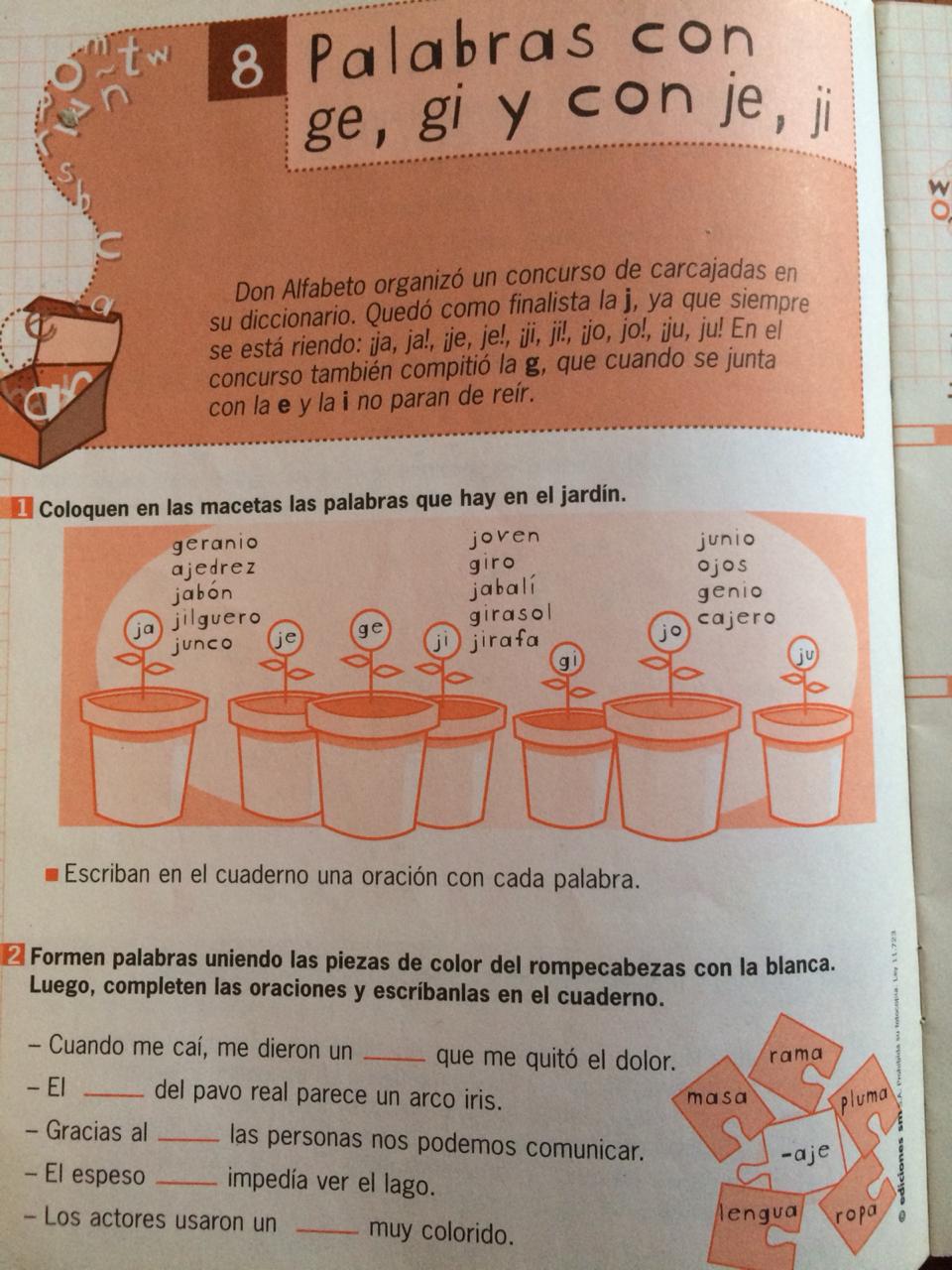 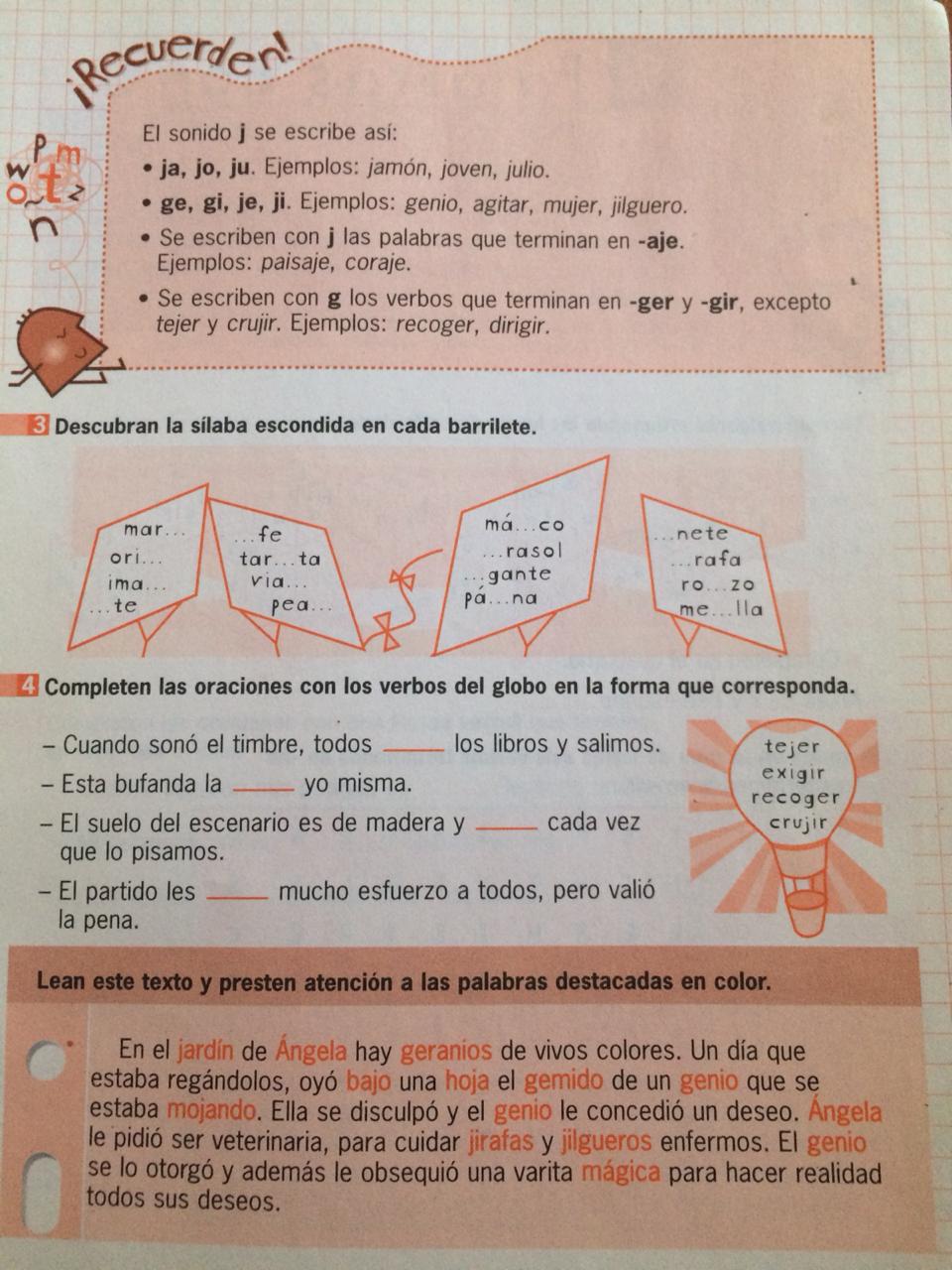 Convencionalesno convencionales .